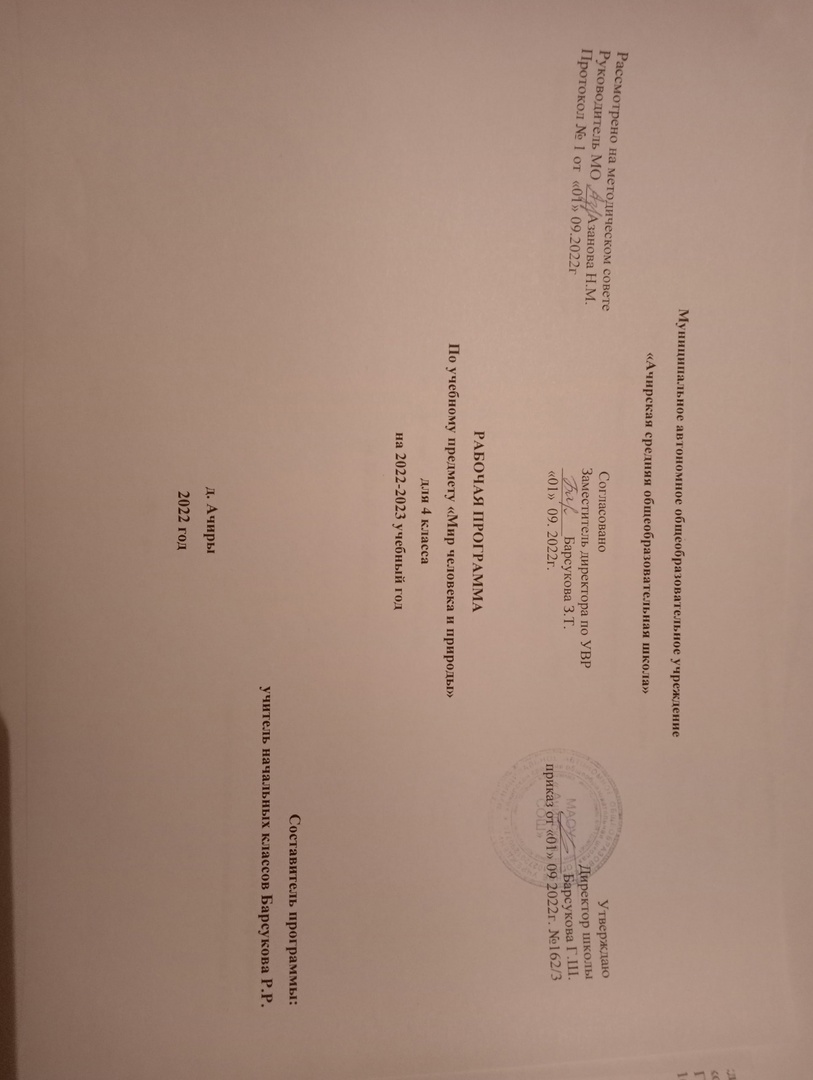 Пояснительная  запискаПрограмма учебного курса «Мир природы и человека» составлена на основе Примерной адаптированной основной общеобразовательной программы обучения для обучающихся с легкой умственной отсталостью (интеллектуальными нарушениями) (вариант 1) и соответствует Федеральному государственному образовательному стандарту обучающихся с умственной отсталостью (интеллектуальными нарушениями).Одной из важнейших составляющих комплексного развития личности ребенка с нарушением интеллекта является более раннее восприятие им законов окружающего мира природы и способах их правильного применения, переноса этих знаний в практическую повседневную деятельность. Парадигма современного образовательного учреждения как развивающейся системы уже на начальном уровне образования предполагает уделять большое внимание формированию природоведческих знаний, соответствующих современному уровню представлений о природе. Усвоение детьми систематических и последовательных знаний об окружающем мире природы, ее объектах и явлениях становится обязательным компонентом образования и воспитания детей, так как заложенные на их основе первичные представления о среде обитания человека позволят в дальнейшем формировать правильное и гуманное мировоззрение, создадут необходимые условия для успешного усвоения всего цикла природоведческих дисциплин.Результаты, полученные в ходе изучения представлений о мире природы у детей с интеллектуальными нарушениями, дают основание считать, что уже на ранних этапах обучения возможно начинать организованную работу по формированию различных представлений о природе и природных явлениях, готовить детей к последующему изучению систематического курса природоведческих дисциплин, что сформирует необходимую основу для их успешного усвоения. Кроме того, изучение целостности мира природы и человека в младших классах будет способствовать развитию мировоззренческих взглядов, необходимых для становления личности.С учетом вышеизложенного примерная рабочая программа учебного курса «Мир природы и человека» создана для образовательных учреждений, реализующих адаптированные основные общеобразовательные программы для обучающихся с интеллектуальными нарушениями.Курс «Мир природы и человека» является начальным звеном формирования естествоведческих знаний, пропедевтическим этапом развития у обучающихся начальных классов понятийного мышления на основе сведений о живой и неживой природе.При отборе материалов для примерной рабочей программы «Мир природы и человека» учтены современные научные данные об особенностях познавательной деятельности, эмоционально волевой регуляции, поведения обучающихся с интеллектуальными нарушениями.Программа реализует современный взгляд на обучение естествоведческим дисциплинам, который выдвигает на первый план обеспечение:–восприятия объектов различными анализаторами (полисенсорность восприятия);– практического взаимодействия обучающихся с интеллектуальными нарушениями с предметами познания, по возможности в натуральном виде в естественных условиях;– накопления представлений об объектах и явлениях окружающей среды через взаимодействие с различными носителями информации;– закрепления представлений в различных формах и видах деятельности;– постепенного усложнения содержания, преемственности изучаемых тем.С одной стороны, содержание примерной рабочей программы курса «Мир природы и человека» базируется на знакомых детям объектах и явлениях окружающего мира и дает учителю возможность постепенно углублять сведения, раскрывающие причинные, следственные, временные и другие связи между объектами, явлениями и состояниями природы.С другой стороны, курс «Мир природы и человека» должен заложить основы для изучения в дальнейшем таких базовых предметов, как «Природоведение», «Естествознание» и «География», создать преемственную систему знаний.В системе предметов образовательной школы курс «Мир природы и человека» входит в обязательную часть предметных областей учебного плана и реализует познавательную и социокультурную цели:- формирование естествоведческих знаний, пропедевтическим этапом развития у учащихся младших классов понятийного мышления на основе сведений о живой и неживой природе, раскрывающими взаимосвязь и единство всех элементов природы в их непрерывном изменении и развитии.Курс «Мир природы и человека» решает следующие коррекционно-образовательные и воспитательные задачи:4 класс- уточняет имеющиеся у обучающихся представления о живой и неживой природе, даёт новые знания об основных её элементах; - на основе наблюдений и простейших опытных действий расширяет представления о взаимосвязи живой и неживой природы, о формах приспособленности живого мира к условиям внешней среды; - вырабатывает умения наблюдать природные явления, сравнивать их, составлять устные описания, использовать в речи итоги наблюдений и опытных работ, отмечать фенологические данные; - формирует знания учащихся о природе своего края;- формирует первоначальные сведения о природоохранной деятельности человека, учит детей бережному отношению к природе. II. Общая  характеристика  учебного   предмета «Мир  природы  и  человека»Курс «Мир природы и человека» построен по концентрическому принципу, а также с учетом преемственности тематического планирования навесь курс обучения. Такой принцип позволяет повторять и закреплять полученные знания в течение года, дополнять их новыми сведениями.Курс «Мир природы и человека» не строится по принципу планирования на определенный период, в нем представлены тематические блоки, последовательность и время изучения которых может варьироваться учителем самостоятельно, с опорой на учебный план конкретного образовательного учреждения. На уроках следует использовать разнообразные наглядные средства обучения: натуральные объекты, муляжи, макеты, гербарии, коллекции, различные мультимедийные материалы. Повышение эффективности усвоения учебного содержания требует организации большого количества наблюдений, упражнений, практических работ, игр и составления на их основе описаний объектов природы или природных явлений, а также разнообразной природоохранной деятельности обучающихся под руководством учителя.Знания и умения по курсу «Мир природы и человека» необходимо реализовывать на уроках таких предметных областей, как язык и речевая практика, математика, искусство, технология, а также найти им применение в программе внеурочной деятельности.III. Описание места учебного предмета в учебном планеКурс «Мир природы и человека» входит в обязательную часть учебного плана для детей с интеллектуальными нарушениями в предметной области «Естествознание» и служит пропедевтической основой для изучения предметов естествоведческого характера «Природоведение», «Биология», «География».Рабочая программа по курсу «Мир природы и человека» составлена из расчета 2 часа в неделю в 4-ом классе( 68 часов)IV. Личностные и предметные результаты освоения учебного предмета «Мир природы и человека»Для обучающихся с интеллектуальными нарушениями  очень важно, чтобы все обучение носило практический характер. Поэтому помимо предметных результатов освоения программы в курсе «Мир природы и человека» реализуется формирование личностных умениями и навыков. Для детей с интеллектуальными нарушениями эти действия носят характер жизненных компетенций. В курсе «Мир природы и человека» представлены многообразные задания, иллюстративный и текстовый материал на развитие следующих личностных умений и навыков:- осознание себя как ученика, как члена семьи, как друга и одноклассника;- адекватность представлений о собственных возможностях и ограничениях, о насущно необходимом жизнеобеспечении; - способность вступать в коммуникацию со взрослыми по вопросам медицинского сопровождения и создания специальных условий для пребывания в школе, своих нуждах в организации обучения; - способность вступать в коммуникацию со сверстниками по вопросам помощи, при взаимодействии в совместной деятельности;- владение социально-бытовыми умениями в учебной деятельности и повседневной жизни; - владение навыками коммуникации и принятыми ритуалами социального взаимодействия (т. е. самой формой поведения, его социальным рисунком); - осмысление и дифференциация картины мира, ее временно-пространственной организации через содержание курса «Мир природы и человека»; - осмысление социального окружения, своего места в нем, принятие соответствующих возрасту ценностей и социальных ролей;- овладение самостоятельным выполнением заданий, поручений, инструкций.	4 класс	Достаточный уровень не является обязательным для всех обучающихся с интеллектуальными нарушениями и содержит следующие умения и навыки:– овладение представлениями о взаимосвязях между изученными объектами и явлениями природы;– узнавание и называние объектов живой и неживой природы в естественных условиях;– отнесение изученных объектов природы к определенным группам по существенным признакам;– знание правил гигиены, безопасного поведения в соответствии со своими знаниями;Минимальный уровень является формирование следующих умений:– правильно и точно называть изученные объекты, явления, их признаки;– различать объекты живой и неживой природы;– выделять части растений; узнавать в природе и на рисунках деревья, кусты, травы;– называть наиболее распространённых диких и домашних животных своей местности;– называть и показывать органы чувств человека, объяснять их назначение;– соблюдать элементарные санитарно-гигиенические нормы.V. Содержание учебного предмета «Мир  природы  и  человека»       4  классВ программу включены следующие разделы: Сезонные изменения (20ч)Цель: формирование понятий о различных временах года. Исходя из причины - деятельности Солнца, определять следствия - признаки времён года. Обобщение и закрепление представлений о жизни растений, животных в разные времена года. Закрепление представлений о деятельности человека в связи с сезонными изменениями в природе.Обобщение полученных знаний о влиянии солнца на изменения в природе (температура воздуха, воды, количество тепла), на смену времён года. Чередование времён года, закрепление знаний о названиях месяцев.Формирование представлений о явлениях в неживой природе: замерзание рек (ледостав), иней, изморозь, моросящий дождь, ледоход, проталина, разлив, ливень, град, роса, туман.Растения и животные в разное время года. Сад, огород, поле, лес в разное время годаДикие и домашние животные в разное время года.Труд людей города и села в разное время годаЗавершается формирование понятий о сезонных изменениях в природе зимой, весной, летом, осенью. Фиксируется представление о Солнце как источнике света и тепла на планете, в связи с деятельностью Солнца устанавливаются все признаки того или иного времени года. Картина дополняется сопровождающими времена года природными явлениями. Расширяется круг знакомых растений и животных, учитель может дополнить его изучениемхарактерных для данной местности представителей флоры и фауны. Устанавливается взаимосвязь природных изменений и изменений в жизни растений, животных, деятельности человека.Неживая природа (10) Цель: знакомство учащихся со свойствами почвы, её составом, значением для жизни животных и человека. Формирование элементарных представлений о свойствах элементов почвы: песка, глины, камней, перегноя. Формирование первичных представлений о формах поверхности земли.Почва. Состав почвы: песок, глина, камни. Простейшие свойства почвы, их значение для растений.Способы обработки почвы: рыхление, полив и т. д.Формы поверхности 3емли: равнины, низменности, холмы, горы.Для изучения почвы необходимо использовать наглядный материал (песок, глину и т. д.). Дети должны видеть, осязать. Если возможно, желательно провести простейшие опыты: показать, как вода проникает через песок, глину, и сравнить результаты наблюдений, посмотреть, как сыплется песок, ощутить вязкость глины.Исходя из свойств элементов почвы, можно предположить, как растения будут расти в той или иной почве. Способы обработки земли возможно закрепить во время работы на пришкольном участке. Важно, чтобы учащиеся проделали работу сами. Формы поверхности земли также можно смоделировать на участке или в песочнице.Живая природа (26)Растения (12)Цель: закрепление представлений о жизни растений. Расширить представления о растениях, выделяя такие группы растений, как культурные и дикорастущие, лекарственные. Показать роль человека в создании культурных растений, их значение в жизни человека. Познакомить учащихся со строением, жизнью, выращиванием и значением для человека растений поля.Растения сада, огорода, леса, их сравнение. Растения культурные и дикорастущие (по 2-3 наиболее распространённых). Уход за цветами в саду. Лекарственные растения: календула, зверобой. Редкие растения и их охрана. Парк (сквер). Создание человеком парков. Растения поля. Рожь, пшеница, овёс и др. Уход человека за полевыми растениями, их значение в жизни человека. Строение полевых растений: корень, стебель-соломина, лист, колос, метёлка. Влияние сезонных изменений на жизнь полевых растений.Организуя сравнение растений сада, леса, огорода, по мере возможности обратить внимание на их сходство и различия, показать роль человека в окультуривании растений, выведении новых полезных сортов растений. При изучении особенностей ухода за цветами, растениями поля актуализировать знания, полученные при изучении почвы и способов её обработки, закрепляя таким образом полученные ранее знания. В ходе изучения растений поля сконцентрировать внимание на значении этих растений для человека, а также на связи жизни этих растений с сезонными изменениями в природе.    Животные (14)Цель: показать роль и значение домашних животных в жизни человека. Познакомить с работой человека по созданию новых, полезных для него пород животных. Познакомить учащихся с новой группой: водоплавающие птицы (дикие и домашние), с особенностями их строения, приспособлением к среде обитания.Домашние животные: лошадь, овца, корова, свинья. Разведение человеком домашних,животных, уход за ними. Ферма. Разнообразие пород домашних животных. Птицы. Разнообразие птиц. Птицы - друзья сада; охрана птиц.Домашние птицы: курица, гусь, утка. Внешний вид, повадки, забота о потомстве. Уход за ними.Дикие птицы: утка, гусь, лебедь. Внешний вид, образ жизни. Сравнение с домашними уткой и гусем.Насекомые. Внешний вид, образ жизни, питание.Полезные насекомые. Разведение и использование человеком пчёл. Пасека.           Насекомые-вредители.При изучении домашних животных отметить работу человека по созданию новых пород животных, показать, как человек использует свои знания о природе, особенностях животных в организации ухода и разведения того или иного животного. Сравнение диких и домашних птиц позволит учителю показать взаимосвязь дикой природы и деятельности человека. При изучении насекомых учителю необходимо обратить внимание на те виды, которые наиболее распространены в их местности и знакомы детям. На примере пчёл показать, как знания человека о природе, о жизни данных насекомых помогают ему использовать их для своей пользы.Человек (11)Цель: формирование элементарных представлений о значении мозга человека, о правильной организации своей жизни. Показать взаимосвязь человека и окружающей природы. Рассказать о необходимости бережного отношения к природе как среде обитания человека, её охране.Профилактика травматизма головного мозга.Режим дня. Предупреждение перегрузок, правильное чередование труда и отдыха.Состояние природы и её влияние на здоровье человека. 3абота человека о чистоте воды, воздуха, забота о земле. Охрана редких растений и исчезающих, животных. Зоопарк. Заповедник. Лесничество.При изучении мозга человека невозможно показать учащимся особенности его строения и работы, поэтому внимание следует направить на практические меры: предупреждение травм и организацию правильного распорядка дня с целью предупреждения перегрузок и усталости. Следует прямо связать состояние природы и здоровье человека. Показать важность этого направления деятельности людей. Обратить внимание на то, что сами дети могут сделать для сохранения чистоты природы.Повторение (1)Учащиеся должны усвоить следующие представления:- о земле, её составе, свойствах, значении для жизни растений;- о растениях поля, сада, их строении, использовании человеком;- одомашних животных и птицахих повадках,образе жизни, роли человека в жизни домашних животных;- о насекомых, их роли в жизни природы;- овзаимодействии человека и природы, значении состояния природы      для жизнедеятельности человека;- овзаимосвязях сезонных изменений в неживой и живой природе.VI. Тематическое планирование по учебному предмету«Мир природы и человека».4 классПриложение 1Календарно-тематическое планирование с определением основных видов деятельности обучающихсяПо программе- 68 часовПо планированию – 68 часовПриложение №2Контрольно –оценочные материалыИТОГОВАЯ КОНТРОЛЬНАЯ РАБОТАПО ПРЕДМЕТУ «МИР ПРИРОДЫ И ЧЕЛОВЕКА»4  КЛАСС1.Выпиши из списка летние месяцы: январь, июнь, июль, декабрь, август.2.Опиши погоду зимой___________________________________________3. Подчеркни слова, обозначающие то, что относится к неживой природе:Цветок, луна, лед, камень, машина, глина, песок, чайка, щука, солнце.4. Основные стороны горизонта – это:1________________ 2______________3 ____________ 4_______________5. Назови  три  состояния воды:1_______________________2 _____________________3 _____________________6. Подчеркни одной чертой домашних животныех: лиса, кошка,   собака, медведь, аквариумные рыбки.7. Подпиши органы растения: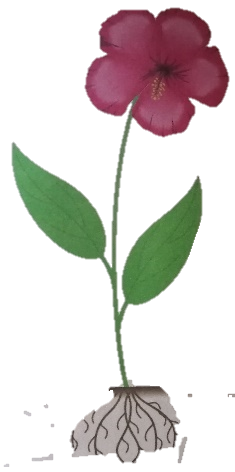 СтебельЦветокКореньЛистья8. Закончи высказывание:Животные, тело которых покрыто перьями - это__________________.Бабочки,  кузнечики,  муравьи – это _______________.  Животные, тело,  которых покрыто  чешуёй,  имеет обтекаемую  форму, у них есть  плавники – это ________________9. Соотнеси, какие органы соответствуют видам чувств, соедини их стрелками.ОСЯЗАНИЕ                                                   НОС                                       ОБОНЯНИЕ                                                   ГЛАЗСЛУХ                                                             КОЖАВКУС                                                              УХОЗРЕНИЕ                                                         ЯЗЫК10. Как  называется  наша  страна?  ____________________________________В каком населённом  пункте ты живешь?________________________________Ключи к итоговой контрольной работеПриложение №3Критерии и нормы оцениванияКРИТЕРИИ ОЦЕНКИ ЗНАНИЙ, УМЕНИЙ И НАВЫКОВ ОБУЧАЮЩИХСЯ ПО УЧЕБНОМУ ПРЕДМЕТУ «МИР ПРИРОДЫ И ЧЕЛОВЕКА»При оценке итоговых результатов освоения программы по предмету «Мир природы и человека» должны учитываться психологические возможности младшего школьника, нервно-психические проблемы, возникающие в процессе контроля, ситуативность эмоциональных реакций ребенка.      В четвертом классе используются три вида оценивания - текущее, тематическое и итоговое.     Текущее оценивание - наиболее гибкая проверка результатов обучения, которая сопутствует процессу становления умения и навыка. Его основная цель - анализ хода формирования знаний и умений учащихся, формируемых на уроках живого мира. Это даёт возможность участникам образовательного процесса своевременно отреагировать на недостатки, выявить их причины и принять необходимые меры к устранению.Текущий контроль по окружающему миру осуществляется в устной форме. Работы для текущего контроля состоят из нескольких однотипных заданий, с помощью которых осуществляется всесторонняя проверка только одного определенного умения.      Тематическое оценивание  проводится в устной форме. Для тематических проверок выбираются основные вопросы программы.     Основанием для выставления итогового оценивания знаний служат результаты наблюдений учителя за повседневной работой учеников, устного опроса, текущих и практических работ.      Знания и умения, учащихся по предмету «Мир природы и человека» оцениваются по результатам их индивидуального и фронтального опроса.Критерии для оценивания устных ответов:Отметка «5» - ставится ученику, если он дает правильный, логически законченный ответ с опорой на непосредственные наблюдения в природе и окружающем мире, раскрывает возможные взаимосвязи, умеет применять свои знания на практике.Отметка «4» - ставится, если ответ ученика в основном соответствует требованиям, установленным для оценки «5», но ученик допускает отдельные неточности в изложении фактического материала, неполно раскрывает взаимосвязи или испытывает трудности в применении знаний на практике.Отметка «3» - ставится, если ученик излагает материал с помощью наводящих вопросов учителя, частично использует в ответах наблюдения в природе и окружающем мире, ограничивается фрагментарным изложением фактического материала и не может применять самостоятельно знания на практике.Отметка «2» и «1» не ставится.Оценку «удовлетворительно» можно поставить, если верно выполняют от 35% до 50% заданийОценку «хорошо» - от 50% до 65%.Оценку «очень хорошо» - свыше 65%В любом случае, организуя итоговую (контрольную) проверку знаний ученика, следует исходить из достигнутого им минимального уровня и из возможных оценок выбирать такую, которая стимулировала бы его учебную и практическую деятельность.При оценивании устных ответов по учебным предметам инвариантной части учебного плана (география, природоведение, биология, история, обществоведение, этика) принимается во внимание: правильность ответа по содержанию, свидетельствующая об осознанности усвоения изученного материала; полнота ответа;умение практически применять свои знания;последовательность изложения и речевое оформление ответа.Критерии для оценивания устных ответов являются общими для всех предметов. Отметка «5» ставится	обучающемуся, если	он: обнаруживает пониманиематериала, может с помощью учителя сформулировать, обосновать самостоятельно ответ, привести необходимые примеры; допускает единичные ошибки, которые сам исправляет.Отметка «4» ставится, если обучающийся дает ответ, в целом соответствующий требованиям оценки«5», но допускает неточности и исправляет их с помощью учителя. Отметка «3» ставится, если обучающийся частично понимает тему, излагает материал недостаточно полно и последовательно, не способен самостоятельно применять знания, нуждается в постоянной помощи учителя.Отметка «2» и «1» не ставится.Приложение №4График контрольных работ№п/пТема урокаТема урокаКоличествочасовКоличествочасовОсновные виды деятельности обучающихся.№п/пТема урокаТема урокаКоличествочасовКоличествочасовОсновные виды деятельности обучающихся.Сезонные изменения в неживой природе (20ч.)Сезонные изменения в неживой природе (20ч.)Сезонные изменения в неживой природе (20ч.)Сезонные изменения в неживой природе (20ч.)Сезонные изменения в неживой природе (20ч.)Сезонные изменения в неживой природе (20ч.)Сезонные изменения в неживой природе (20ч.)1Влияние Солнца на смену времен года.с.4Влияние Солнца на смену времен года.с.411Знать о влиянии солнца на изменения в природе (температура воздуха, воды, кол-во тепла), на смену времён года.Уметь правильно называть изученные объекты и явления.2Признаки осени.с.5Признаки осени.с.511Знать  время сбора урожая.Уметь определять и  различать растения сада и огорода, описывать их.3Экскурсия в природу.Экскурсия в природу.11Вести наблюдения 4Растения осенью.с.6-9Растения осенью.с.6-911Знать названия овощей и фруктов, растения сада и огорода.Уметь определять и  различать группы растений (фрукты -  растения сада, овощи - растения огорода).5Животные осенью.с.10-13Животные осенью.с.10-1311Знать об образе жизни диких и  домашних животных осенью; о роли человека в жизни домашних животных.Соотносить сезонные изменения в неживой природе с изменениями в жизни диких и домашних жив-х осенью.6Труд людей осенью с.13-14Труд людей осенью с.13-1411Знать о различных видах труда людей в осенний период.Соотносить сезонные изменения в неживой природе с изменениями в жизни человека осенью.7Признаки зимы.с.15-16Признаки зимы.с.15-1611Знать признаки середины зимы.Различать признаки зимы, объяснять причину сезонных изменений вживой природе.8Растения зимой. С.17-18Растения зимой. С.17-1811Значение снежного покрова на жизнь растений зимой.9Животные зимой. С.19-20Животные зимой. С.19-2011Знать об образе жизни и повадках различных групп животных зимой. Уметь сравнивать представителей различных групп животных.10Труд людей зимой. С.20-21Труд людей зимой. С.20-2111Знать о видах труда людей в зимний период.Соотносить сезонные изменения в неживой природе с изменениями в жизни человека зимой.11Признаки весны. С22-24Признаки весны. С22-2411Знать первые признаки весны.Уметь сравнивать наблюдаемые объекты,  наблюдать объекты окружающего мира: находить изменения.12Признаки весны. С.22-24Признаки весны. С.22-2411Знать признаки весны: солнце поднимается выше, греет все сильнее, ледоход, разлив, первые проталины, первые травы и цветы, на деревьях и кустарниках набухают почки, распускаются листья и цветки, цветут фруктовые деревья, на улицах и в садах люди сажают деревья и кустарники, в огородах и цветниках сеют семена, появляются насекомые, прилетают птицы. Уметь сравнивать наблюдаемые объекты13Растения весной. С.24-26Растения весной. С.24-2611Знать первые весенние цветы. Знать отличие семян от рассады, вести наблюдения за растениями.14Животные весной. С.28-30Животные весной. С.28-3011Знать об образе жизни и повадках различных групп животных весной. Уметь сравнивать представителей различных групп животных.15Труд людей весной. С.31-32Труд людей весной. С.31-3211Знать о сезонных работах в саду, в огороде, в поле.Уметь описывать сезонные работы в саду, в огороде, в  поле весной.16Признаки лета. С.33-35Признаки лета. С.33-3511Знать признаки лета, название летних месяцев. Летние опасности.17Растения летом. С.36-38Растения летом. С.36-3811Знать что растет на грядке и не только….Умение сравнивать растения, находить сходства и различия18Животные  летом С.39-42Животные  летом С.39-4211Знать об образе жизни и повадках различных групп животных летом. Уметь сравнивать представителей различных групп животных.19Труд людей летом С.43-46Труд людей летом С.43-4611Знать о сезонных работах в саду, в огороде, в поле.Уметь описывать сезонные работы в саду, в огороде, в  поле в летнее  время года.20Как защищаться от летнего солнцаКак защищаться от летнего солнца11Памятка «Как защищаться от летнего солнца», Как оказать помощь.21Почва. Состав почвы.с С.47-48Почва. Состав почвы.с С.47-481Знать о почве, её свойствах, значении для жизни растений.Знать о почве, её свойствах, значении для жизни растений.22Обработка почвы с.49Обработка почвы с.491Знать способы обработки почвы: рыхление, полив и т.д.Уметь  обрабатывать почву.Знать способы обработки почвы: рыхление, полив и т.д.Уметь  обрабатывать почву.23Правила обращения с садовым инструментом с.49-50Правила обращения с садовым инструментом с.49-501Знать способы обработки почвы: рыхление, полив и т.д.Уметь  обрабатывать почву.Знать способы обработки почвы: рыхление, полив и т.д.Уметь  обрабатывать почву.24Состав почвы (песок) с.51-52Состав почвы (песок) с.51-521Знать о почве, о  её составе, значении для жизни растений.Уметь  правильно называть изученные объекты и явления.Строить  монологическое высказывание по предложенной теме.Знать о почве, о  её составе, значении для жизни растений.Уметь  правильно называть изученные объекты и явления.Строить  монологическое высказывание по предложенной теме.25Состав почвы (глина) С.52-53Состав почвы (глина) С.52-531Знать о почве, о  её составе, значении для жизни растений.Уметь  правильно называть изученные объекты и явления.Строить  монологическое высказывание по предложенной теме. Знать о почве, о  её составе, значении для жизни растений.Уметь  правильно называть изученные объекты и явления.Строить  монологическое высказывание по предложенной теме. 26Состав почвы (камни)с.54-55Состав почвы (камни)с.54-551Знать о почве, о  её составе, значении для жизни растений.Уметь  правильно называть изученные объекты и явления.Строить  монологическое высказывание по предложенной теме.Знать о почве, о  её составе, значении для жизни растений.Уметь  правильно называть изученные объекты и явления.Строить  монологическое высказывание по предложенной теме.27Формы поверхности земли: горы, холмы.с.55Формы поверхности земли: горы, холмы.с.551Знать о формах поверхности земли: равнины, овраги, холмы,  горы.Уметь описывать различные формы поверхности земли:равнины, овраги, холмы, горы.Знать о формах поверхности земли: равнины, овраги, холмы,  горы.Уметь описывать различные формы поверхности земли:равнины, овраги, холмы, горы.28Формы поверхности земли: равнины, овраги.С. 56-57Формы поверхности земли: равнины, овраги.С. 56-571Знать о формах поверхности земли: равнины, овраги, холмы,  горы.Уметь описывать различные формы поверхности земли:равнины, овраги, холмы, горы.Знать о формах поверхности земли: равнины, овраги, холмы,  горы.Уметь описывать различные формы поверхности земли:равнины, овраги, холмы, горы.29.Растения огорода. С60-61Растения огорода. С60-611Знать о растениях огорода,   об использовании их человеком.Уметь сравнивать и различать растения огородаЗнать о растениях огорода,   об использовании их человеком.Уметь сравнивать и различать растения огорода30.Растения огорода. С.61-62Растения огорода. С.61-621Знать о растениях огорода,   об использовании их человеком.Уметь сравнивать и различать растения огородаЗнать о растениях огорода,   об использовании их человеком.Уметь сравнивать и различать растения огорода31.Растения леса. С.63-64Растения леса. С.63-641Знать о растениях леса,   об использовании их человеком.Уметь сравнивать и различать растения леса. Бережно относиться к зеленым насаждениям, не разводить костры.Знать о растениях леса,   об использовании их человеком.Уметь сравнивать и различать растения леса. Бережно относиться к зеленым насаждениям, не разводить костры.32.Растения сада.с.64-65Растения сада.с.64-651Знать о растениях сада об использовании их человеком.Уметь сравнивать и различать растения сада. Знать о растениях сада и  об использовании их человеком.Знать о растениях сада об использовании их человеком.Уметь сравнивать и различать растения сада. Знать о растениях сада и  об использовании их человеком.33.Растения сада, леса. С.66-68Растения сада, леса. С.66-681Знать о растениях сада, леса  об использовании их человеком.Уметь сравнивать и различать растения сада. Знать о растениях сада, леса  об использовании их человеком.Уметь сравнивать и различать растения сада, лесаЗнать о растениях сада, леса  об использовании их человеком.Уметь сравнивать и различать растения сада. Знать о растениях сада, леса  об использовании их человеком.Уметь сравнивать и различать растения сада, леса34Сходство и различие растений сада, огорода и леса с.68-69Сходство и различие растений сада, огорода и леса с.68-691Знать о растениях сада, леса, огорода  об использовании их человеком.Уметь сравнивать и различать растения сад, леса и огорода. Знать о растениях сада, леса, огорода  об использовании их человеком.Уметь сравнивать и различать растения сада, леса, огородаЗнать о растениях сада, леса, огорода  об использовании их человеком.Уметь сравнивать и различать растения сад, леса и огорода. Знать о растениях сада, леса, огорода  об использовании их человеком.Уметь сравнивать и различать растения сада, леса, огорода35.Растения культурнее и дикорастущие. С.70-71Растения культурнее и дикорастущие. С.70-711Знать названия наиболее распространенных  деревьев и кустарников.Уметь различать деревья, кустарники, травы.Знать названия наиболее распространенных  деревьев и кустарников.Уметь различать деревья, кустарники, травы.36Для чего люди выводят новые сорта растений с.72-73Для чего люди выводят новые сорта растений с.72-731Знать названия цветковых растений на пришкольном участке. Знать о роли семян.Хранение различных  семян.Уметь различать семена цветковых  растений, правильно осуществлять сбор и хранение семян.Знать названия цветковых растений на пришкольном участке. Знать о роли семян.Хранение различных  семян.Уметь различать семена цветковых  растений, правильно осуществлять сбор и хранение семян.37Лекарственные растения. С.74-75Лекарственные растения. С.74-751Знать ряд распространённых  лек-х растений (календула, зверобой, подорожник и др.), их помощь  людям.Уметь правильно (по назначению)  использовать лекарственные растения.Знать ряд распространённых  лек-х растений (календула, зверобой, подорожник и др.), их помощь  людям.Уметь правильно (по назначению)  использовать лекарственные растения.38Красная книга. С.76-77Красная книга. С.76-771Знать о взаимодействии человека и природы.Уметь охранять и беречь природу, принимать активное участие в охране природы.Знать о взаимодействии человека и природы.Уметь охранять и беречь природу, принимать активное участие в охране природы.39Парк (сквер). Создание человеком парков с.78Парк (сквер). Создание человеком парков с.781Знать  о взаимодействии человека и природы, значении состояния природы для здоровья и жизнедеятельности человека.Уметь правильно называть изученные объекты и явления.Знать  о взаимодействии человека и природы, значении состояния природы для здоровья и жизнедеятельности человека.Уметь правильно называть изученные объекты и явления.40Растения поля. Рожь, пшеница. С.79-81Растения поля. Рожь, пшеница. С.79-811Знать названия полевых растений; основные органы растений поля: корень, стебель- соломина, листья, колос метелка, (початок), зерна.Уметь различать растения поля, описывать их; находить сходства и различия в их строении.Знать названия полевых растений; основные органы растений поля: корень, стебель- соломина, листья, колос метелка, (початок), зерна.Уметь различать растения поля, описывать их; находить сходства и различия в их строении.41Растения поля. Овёс, гречиха Поле в разное время года.с.82-84Растения поля. Овёс, гречиха Поле в разное время года.с.82-841Знать названия полевых растений; основные органы растений поля: корень, стебель- соломина, листья, колос метелка, (початок), зерна.Уметь различать растения поля, описывать их; находить сходства и различия в их строении.Знать названия полевых растений; основные органы растений поля: корень, стебель- соломина, листья, колос метелка, (початок), зерна.Уметь различать растения поля, описывать их; находить сходства и различия в их строении.42Уход человека за растениями поля, их значение в жизни человека. С.85Уход человека за растениями поля, их значение в жизни человека. С.851Знать названия полевых растений; основные органы растений поля: корень, стебель- соломина, листья, колос метелка, (початок), зерна.Уметь различать растения поля, описывать их; находить сходства и различия в их строении.Знать названия полевых растений; основные органы растений поля: корень, стебель- соломина, листья, колос метелка, (початок), зерна.Уметь различать растения поля, описывать их; находить сходства и различия в их строении.43Домашние животные -Домашние животные -1Знать об образе жизни и повадках диких и домашних животных. Знать о разнообразии пород домашних животных.Уметь различать диких и домашних животныхЗнать об образе жизни и повадках диких и домашних животных. Знать о разнообразии пород домашних животных.Уметь различать диких и домашних животных44Домашнее животное - лошадьДомашнее животное - лошадь1Знать основные части тела, питание. Знать о пользе, приносимой людям, о роли человека в жизни дом.животных.Уметь отличать корову, лошадь, овцу, свинью от других домашних животных; описывать повадки и образ жизни.Знать основные части тела, питание. Знать о пользе, приносимой людям, о роли человека в жизни дом.животных.Уметь отличать корову, лошадь, овцу, свинью от других домашних животных; описывать повадки и образ жизни.45Домашнее животное - короваДомашнее животное - корова1Знать основные части тела, питание. Знать о пользе, приносимой людям, о роли человека в жизни дом.животных.Уметь отличать корову, лошадь, овцу, свинью от других домашних животных; описывать повадки и образ жизни.Знать основные части тела, питание. Знать о пользе, приносимой людям, о роли человека в жизни дом.животных.Уметь отличать корову, лошадь, овцу, свинью от других домашних животных; описывать повадки и образ жизни.46Домашнее животное – свинья, овцаДомашнее животное – свинья, овца1Знать основные части тела, питание. Знать о пользе, приносимой людям, о роли человека в жизни дом.животных.Уметь отличать корову, лошадь, овцу, свинью от других домашних животных; описывать повадки и образ жизни.Знать основные части тела, питание. Знать о пользе, приносимой людям, о роли человека в жизни дом.животных.Уметь отличать корову, лошадь, овцу, свинью от других домашних животных; описывать повадки и образ жизни.47Птицы.Птицы.1Знать названия  птиц.Уметь узнавать птиц по описаниюЗнать названия  птиц.Уметь узнавать птиц по описанию48Польза и вред  птиц.Польза и вред  птиц.1Знать особенности насекомых: внешний вид, где живут.Уметь различать вредных и полезных насекомых.Знать особенности насекомых: внешний вид, где живут.Уметь различать вредных и полезных насекомых.49Водоплавающие  птицыВодоплавающие  птицы1Знать особенности водоплавающих птиц, образ жизни, места обитания.Уметь сравнивать с другими птицами.Знать особенности водоплавающих птиц, образ жизни, места обитания.Уметь сравнивать с другими птицами.50Дикие птицы: утка, гусь, лебедь. Внешний вид,места обитания, пищаДикие птицы: утка, гусь, лебедь. Внешний вид,места обитания, пища1Знать особенности диких птиц, образ жизни, места обитания.Уметь сравнивать диких утку и гуся с домашними уткой и гусём.Знать особенности диких птиц, образ жизни, места обитания.Уметь сравнивать диких утку и гуся с домашними уткой и гусём.51Домашние птицы: утка, гусь, лебедь. Внешний вид, места обитания, пищаДомашние птицы: утка, гусь, лебедь. Внешний вид, места обитания, пища1Знать особенности домашних  птиц, образ жизни, места обитания. Уметь сравнивать диких утку и гуся с домашними уткой и гусём.Знать особенности домашних  птиц, образ жизни, места обитания. Уметь сравнивать диких утку и гуся с домашними уткой и гусём.52Дикие и домашние птицы-сходство и различие.Дикие и домашние птицы-сходство и различие.1Знать названия диких и домашних птиц. Уметь различать, сравнивать, описывать диких и домашних птиц, классифицировать, находить сходства и различия.Знать названия диких и домашних птиц. Уметь различать, сравнивать, описывать диких и домашних птиц, классифицировать, находить сходства и различия.53Домашние птицы. Куры.Домашние птицы. Куры.Знать основные части тела, повадки, питание. Знать о пользе, приносимой людям, о роли человека в жизни домашних птиц.Уметь отличать гуся, индюка, утку, курицу от других домашних птиц; описывать повадки и образ жизниЗнать основные части тела, повадки, питание. Знать о пользе, приносимой людям, о роли человека в жизни домашних птиц.Уметь отличать гуся, индюка, утку, курицу от других домашних птиц; описывать повадки и образ жизни54Насекомые. Внешний вид, образ жизни, питание.Насекомые. Внешний вид, образ жизни, питание.1Знать особенности насекомых: внешний вид, где живут. Уметь различать вредных и полезных насекомых.Знать особенности насекомых: внешний вид, где живут. Уметь различать вредных и полезных насекомых.55.Разведение и использование человеком пчёл. Пасека.Разведение и использование человеком пчёл. Пасека.1Знать об особенностях пчёл, их роли в жизни природы; о пользе, приносимой людям.Уметь отличать пчелу от других насекомых, характеризовать по различным признакам.Знать об особенностях пчёл, их роли в жизни природы; о пользе, приносимой людям.Уметь отличать пчелу от других насекомых, характеризовать по различным признакам.56.Насекомые –вредители. Обобщающий урок «Что узнали о животных»Насекомые –вредители. Обобщающий урок «Что узнали о животных»1Знать особенности насекомых- вредителей. Обобщать свои знания, применять их  в жизни.Знать особенности насекомых- вредителей. Обобщать свои знания, применять их  в жизни.57Голова и мозг человекаГолова и мозг человека1Знать о значении головного  мозга для жизни человека; профилактика травматизма головного мозга.Знать о значении головного  мозга для жизни человека; профилактика травматизма головного мозга.58Профилактика травматизма головного мозгаПрофилактика травматизма головного мозга1Знать элементарные правила профилактики заболеваний.Уметь заботиться о своём здоровье; принимать правильные решения, связанные со здоровьем.Знать элементарные правила профилактики заболеваний.Уметь заботиться о своём здоровье; принимать правильные решения, связанные со здоровьем.59Режим дня школьника. ЧасыРежим дня школьника. Часы1Знать о значении здоровья для жизни человека.Уметь разрабатывать правильно режим дня, сочетать труд и отдых, рационально распределять время, отвечать на вопросы, выражать свои мысли.Знать о значении здоровья для жизни человека.Уметь разрабатывать правильно режим дня, сочетать труд и отдых, рационально распределять время, отвечать на вопросы, выражать свои мысли.60Здоровье человека. Профилактика переутомленийЗдоровье человека. Профилактика переутомлений1Знать о значении здоровья для жизни человека.Уметь разрабатывать правильно режим дня, сочетать труд и отдых, рационально распределять время, отвечать на вопросы, выражать свои мысли, заниматься спортом.Знать о значении здоровья для жизни человека.Уметь разрабатывать правильно режим дня, сочетать труд и отдых, рационально распределять время, отвечать на вопросы, выражать свои мысли, заниматься спортом.61Состояние природы и её влияние на здоровье человекаСостояние природы и её влияние на здоровье человека1Знать о влиянии человека на природу; правила поведения в природе.Уметь охранять и беречь природу, принимать активное участие в охране природы своего края.Знать о влиянии человека на природу; правила поведения в природе.Уметь охранять и беречь природу, принимать активное участие в охране природы своего края.62Забота человека о чистоте  воздухаЗабота человека о чистоте  воздуха1Знать о влиянии человека на природу; правила поведения в природе.Уметь охранять и беречь природу, принимать активное участие в охране природы своего края.Знать о влиянии человека на природу; правила поведения в природе.Уметь охранять и беречь природу, принимать активное участие в охране природы своего края.63Забота человека о чистоте водыЗабота человека о чистоте воды1Знать о влиянии человека на природу; правила поведения в природе.Уметь охранять и беречь природу, принимать активное участие в охране природы своего края.Знать о влиянии человека на природу; правила поведения в природе.Уметь охранять и беречь природу, принимать активное участие в охране природы своего края.64Забота человека о чистоте почвыЗабота человека о чистоте почвы1Знать о влиянии человека на природу; правила поведения в природе.Уметь охранять и беречь природу, принимать активное участие в охране природы своего края.Знать о влиянии человека на природу; правила поведения в природе.Уметь охранять и беречь природу, принимать активное участие в охране природы своего края.65Охрана редких растений и исчезающих животных. Заповедник. Охрана редких растений и исчезающих животных. Заповедник. 1Знать виды редких растений и исчезающих  жив-х, правила поведения в природе.Уметь охранять и беречь природу, принимать активное участие в охране природы. Уметь описывать по плану и картинке предметы и объекты.Знать виды редких растений и исчезающих  жив-х, правила поведения в природе.Уметь охранять и беречь природу, принимать активное участие в охране природы. Уметь описывать по плану и картинке предметы и объекты.66Охрана редких растений и исчезающих животных. ЛесничествоОхрана редких растений и исчезающих животных. Лесничество1Знать виды редких растений и исчезающих  жив-х, правила поведения в природе. Уметь охранять и беречь природу, принимать активное участие в охране природы. Уметь описывать по плану и картинке предметы и объекты.Знать виды редких растений и исчезающих  жив-х, правила поведения в природе. Уметь охранять и беречь природу, принимать активное участие в охране природы. Уметь описывать по плану и картинке предметы и объекты.67Итоговая контрольная работаИтоговая контрольная работа1Выполнение контрольных заданий с целью проверки формирования предметных УУДВыполнение контрольных заданий с целью проверки формирования предметных УУДПовторение (1ч.)Повторение (1ч.)Повторение (1ч.)68 68 Обобщение и закрепление полученных знаний1Знать о взаимодействии человека и природы. Уметь охранять и беречь природу, принимать активное участие в охране природы, строить монологичное  высказывание по схеме.Знать о взаимодействии человека и природы. Уметь охранять и беречь природу, принимать активное участие в охране природы, строить монологичное  высказывание по схеме.№п/п№п/пТема урокаКол-вочасовосновные виды деятельности обучающихся.ДатаДатаДата№п/п№п/пТема урокаКол-вочасовосновные виды деятельности обучающихся.ПланФактФактСезонные изменения в неживой природе (20ч.)Сезонные изменения в неживой природе (20ч.)Сезонные изменения в неживой природе (20ч.)Сезонные изменения в неживой природе (20ч.)Сезонные изменения в неживой природе (20ч.)Сезонные изменения в неживой природе (20ч.)Сезонные изменения в неживой природе (20ч.)Сезонные изменения в неживой природе (20ч.)11Влияние Солнца на смену времен года.с.41Знать о влиянии солнца на изменения в природе (температура воздуха, воды, кол-во тепла), на смену времён года. Уметь правильно называть изученные объекты и явления.22Признаки осени.с.51Знать  время сбора урожая. Уметь определять и  различать растения сада и огорода, описывать их.08.0908.0933Экскурсия в природу.1Вести наблюдения 14.0914.0944Растения осенью.с.6-91Знать названия овощей и фруктов, растения сада и огорода. Уметь определять и  различать группы растений (фрукты -  растения сада, овощи - растения огорода).15.0915.0955Животные осенью.с.10-131Знать об образе жизни диких и  домашних животных осенью; о роли человека в жизни домашних животных.Соотносить сезонные изменения в неживой природе с изменениями в жизни диких и домашних жив-х осенью.21.0921.0966Труд людей осенью с.13-141Знать о различных видах труда людей в осенний период. Соотносить сезонные изменения в неживой природе с изменениями в жизни человека осенью.22.0922.0977Признаки зимы.с.15-161Знать признаки середины зимы.Различать признаки зимы, объяснять причину сезонных изменений в живой природе.28.0928.0988Растения зимой. С.17-181Значение снежного покрова на жизнь растений зимой.29.0929.0999Животные зимой. С.19-201Знать об образе жизни и повадках различных групп животных зимой. Уметь сравнивать представителей различных групп животных.05.10*05.10*1010Труд людей зимой. С.20-211Знать о видах труда людей в зимний период. Соотносить сезонные изменения в неживой природе с изменениями в жизни человека зимой.06.1006.101111Признаки весны. С22-241Знать первые признаки весны. Уметь сравнивать наблюдаемые объекты,  наблюдать объекты окружающего мира: находить изменения.12.1012.101212Признаки весны. С22-241Знать признаки весны: солнце поднимается выше, греет все сильнее, ледоход, разлив, первые проталины, первые травы и цветы, на деревьях и кустарниках набухают почки, распускаются листья и цветки, цветут фруктовые деревья, на улицах и в садах люди сажают деревья и кустарники, в огородах и цветниках сеют семена, появляются насекомые, прилетают птицы. Уметь сравнивать наблюдаемые объекты13.1013.1013.13.Растения весной. С.24-261Знать первые весенние цветы. Знать отличие семян от рассады, вести наблюдения за растениями.19.1019.1014.14.Животные весной. С.28-301Знать об образе жизни и повадках различных групп животных весной. Уметь сравнивать представителей различных групп животных.20.1020.101515Труд людей весной. С.31-321Знать о сезонных работах в саду, в огороде, в поле. Уметь описывать сезонные работы в саду, в огороде, в  поле весной.26.1026.101616Признаки лета. С.33-351Знать признаки лета, название летних месяцев. Летние опасности.27.1027.101717Растения летом. С.36-381Знать что растет на грядке и не только….Умение сравнивать растения, находить сходства и различия09.1109.111818Животные  летом С.39-421Знать об образе жизни и повадках различных групп животных летом. Уметь сравнивать представителей различных групп животных.10.1110.111919Труд людей летом С.43-461Знать о сезонных работах в саду, в огороде, в поле.Уметь описывать сезонные работы в саду, в огороде, в  поле в летнее  время года.16.1116.112020Как защищаться от летнего солнца1Памятка «Как защищаться от летнего солнца», Как оказать помощь.17.1117.11Почва (8ч.)Почва (8ч.)Почва (8ч.)Почва (8ч.)Почва (8ч.)Почва (8ч.)Почва (8ч.)Почва (8ч.)2121Почва. Состав почвы.с.47-481Знать о почве, её свойствах, значении для жизни растений.23.1123.112222Обработка почвы с.491Знать способы обработки почвы: рыхление, полив и т.д. Уметь  обрабатывать почву.24.1124.112323Правила обращения с садовым инструментомс.49-501Знать способы обработки почвы: рыхление, полив и т.д. Уметь  обрабатывать почву.30.1130.112424Состав почвы (песок) с.51-521Знать о почве, о  её составе, значении для жизни растений. Уметь  правильно называть изученные объекты и явления. Строить  монологическое высказывание по предложенной теме.01.1201.122525Состав почвы (глина) С.52-531Знать о почве, о  её составе, значении для жизни растений. Уметь  правильно называть изученные объекты и явления. Строить  монологическое высказывание по предложенной теме. 07.1207.122626Состав почвы (камни)с.54-551Знать о почве, о  её составе, значении для жизни растений.Уметь  правильно называть изученные объекты и явления. Строить  монологическое высказывание по предложенной теме.08.1208.122727Формы поверхности земли: горы, холмы с.551Знать о формах поверхности земли: равнины, овраги, холмы,  горы. Уметь описывать различные формы поверхности земли: равнины, овраги, холмы, горы.14.1214.122828Формы поверхности земли: равнины, овраги.С. 56-571Знать о формах поверхности земли: равнины, овраги, холмы,  горы. Уметь описывать различные формы поверхности земли: равнины, овраги, холмы, горы.15.1215.12Живая природа (Растения)14чЖивая природа (Растения)14чЖивая природа (Растения)14чЖивая природа (Растения)14чЖивая природа (Растения)14чЖивая природа (Растения)14чЖивая природа (Растения)14чЖивая природа (Растения)14ч29.29.Растения огорода. С60-611Знать о растениях огорода,   об использовании их человеком. Уметь сравнивать и различать растения огорода21.1221.1230.30.Растения огорода. С.61-621Знать о растениях огорода,   об использовании их человеком. Уметь сравнивать и различать растения огорода22.1222.1231.31.Растения леса. С.63-641Знать о растениях леса,   об использовании их человеком. Уметь сравнивать и различать растения леса. Бережно относиться к зеленым насаждениям, не разводить костры.28.1228.1232.32.Растения сада.с.64-651Знать о растениях сада об использовании их человеком. Уметь сравнивать и различать растения сада. Знать о растениях сада и  об использовании их человеком.29.1229.1233.33.Растения сада, леса. С.66-681Знать о растениях сада, леса  об использовании их человеком. Уметь сравнивать и различать растения сада. Знать о растениях сада, леса  об использовании их человеком. Уметь сравнивать и различать растения сада, леса11.0111.013434Сходство и различие растений сада, огорода и леса с.68-691Знать о растениях сада, леса, огорода  об использовании их человеком. Уметь сравнивать и различать растения сад, леса и огорода. Знать о растениях сада, леса, огорода  об использовании их человеком. Уметь сравнивать и различать растения сада, леса, огорода12.0112.0135.35.Растения культурнее и дикорастущие. С.70-711Знать названия наиболее распространенных  деревьев и кустарников. Уметь различать деревья, кустарники, травы.18.0118.013636Для чего люди выводят новые сорта растений с.72-731Знать названия цветковых растений на пришкольном участке. Знать о роли семян. Хранение различных  семян. Уметь различать семена цветковых  растений, правильно осуществлять сбор и хранение семян.19.0119.013737Лекарственные растения. С.74-751Знать ряд распространённых  лек-х растений (календула, зверобой, подорожник и др.), их помощь  людям.Уметь правильно (по назначению)  использовать лекарственные растения.25.0125.013838Красная книга. С.76-771Знать о взаимодействии человека и природы.Уметь охранять и беречь природу, принимать активное участие в охране природы.26.0126.013939Парк (сквер). Создание человеком парков с.781Знать  о взаимодействии человека и природы, значении состояния природы для здоровья и жизнедеятельности человека.Уметь правильно называть изученные объекты и явления.01.0201.024040Растения поля. Рожь, пшеница. С.79-811Знать названия полевых растений; основные органы растений поля: корень, стебель- соломина, листья, колос метелка, (початок), зерна.Уметь различать растения поля, описывать их; находить сходства и различия в их строении.02.0202.024141Растения поля. Овёс, гречиха Поле в разное время года.с.82-841Знать названия полевых растений; основные органы растений поля: корень, стебель- соломина, листья, колос метелка, (початок), зерна.Уметь различать растения поля, описывать их; находить сходства и различия в их строении.08.0208.024242Уход человека за растениями поля, их значение в жизни человека. С.851Знать названия полевых растений; основные органы растений поля: корень, стебель- соломина, листья, колос метелка, (початок), зерна.Уметь различать растения поля, описывать их; находить сходства и различия в их строении.09.0209.02Живая природа Животные (14ч.)Живая природа Животные (14ч.)Живая природа Животные (14ч.)Живая природа Животные (14ч.)Живая природа Животные (14ч.)Живая природа Животные (14ч.)Живая природа Животные (14ч.)Живая природа Животные (14ч.)4343Домашние животные 1Знать об образе жизни и повадках диких и домашних животных. Знать о разнообразии пород домашних животных.Уметь различать диких и домашних животных15.0215.024444Домашнее животное - лошадь1Знать основные части тела, питание. Знать о пользе, приносимой людям, о роли человека в жизни дом.животных.Уметь отличать корову, лошадь, овцу, свинью от других домашних животных; описывать повадки и образ жизни.16.0216.024545Домашнее животное – корова1Знать основные части тела, питание. Знать о пользе, приносимой людям, о роли человека в жизни дом.животных.Уметь отличать корову, лошадь, овцу, свинью от других домашних животных; описывать повадки и образ жизни.22.0222.024646Домашнее животное – свинья, овца1Знать основные части тела, питание. Знать о пользе, приносимой людям, о роли человека в жизни дом.животных.Уметь отличать корову, лошадь, овцу, свинью от других домашних животных; описывать повадки и образ жизни.01.0301.034747Птицы.1Знать названия  птиц. Уметь узнавать птиц по описанию02.0302.034848Польза и вред  птиц.1Знать особенности насекомых: внешний вид, где живут.Уметь различать вредных и полезных насекомых.09.0309.034949Водоплавающие  птицы1Знать особенности водоплавающих птиц, образ жизни, места обитания. Уметь сравнивать с другими птицами.15.0315.035050Дикие птицы: утка, гусь, лебедь. Внешний вид,места обитания, пища1Знать особенности диких птиц, образ жизни, места обитания. Уметь сравнивать диких утку и гуся с домашними уткой и гусём.16.0316.035151Домашние птицы: утка, гусь, лебедь. Внешний вид, места обитания, пища1Знать особенности домашних  птиц, образ жизни, места обитания. Уметь сравнивать диких утку и гуся с домашними уткой и гусём.22.0322.035252Дикие и домашние птицы-сходство и различие.1Знать названия диких и домашних птиц. Уметь различать, сравнивать, описывать диких и домашних птиц, классифицировать, находить сходства и различия.23.0323.035353Домашние птицы. Куры.Знать основные части тела, повадки, питание. Знать о пользе, приносимой людям, о роли человека в жизни домашних птиц. Уметь отличать гуся, индюка, утку, курицу от других домашних птиц; описывать повадки и образ жизни05.0405.045454Насекомые. Внешний вид, образ жизни, питание.1Знать особенности насекомых: внешний вид, где живут. Уметь различать вредных и полезных насекомых.06.0406.0455.55.Разведение и использование человеком пчёл. Пасека.1Знать об особенностях пчёл, их роли в жизни природы; о пользе, приносимой людям.Уметь отличать пчелу от других насекомых, характеризовать по различным признакам.12.0412.0456.56.Насекомые –вредители. Обобщающий урок «Что узнали о животных»1Знать особенности насекомых- вредителей. Обобщать свои знания, применять их  в жизни.13.0413.04Человек (11ч.)Человек (11ч.)Человек (11ч.)Человек (11ч.)Человек (11ч.)Человек (11ч.)Человек (11ч.)Человек (11ч.)5757Голова и мозг человека1Знать о значении головного  мозга для жизни человека; профилактика травматизма головного мозга.19.0419.045858Профилактика травматизма головного мозга1Знать элементарные правила профилактики заболеваний. Уметь заботиться о своём здоровье; принимать правильные решения, связанные со здоровьем.20.0420.045959Режим дня школьника. Часы1Знать о значении здоровья для жизни человека. Уметь разрабатывать правильно режим дня, сочетать труд и отдых, рационально распределять время, отвечать на вопросы, выражать свои мысли.26.0426.046060Здоровье человека. Профилактика переутомлений1Знать о значении здоровья для жизни человека. Уметь разрабатывать правильно режим дня, сочетать труд и отдых, рационально распределять время, отвечать на вопросы, выражать свои мысли, заниматься спортом.27.0427.046161Состояние природы и её влияние на здоровье человека1Знать о влиянии человека на природу; правила поведения в природе. Уметь охранять и беречь природу, принимать активное участие в охране природы своего края.03.0503.056262Забота человека о чистоте  воздуха1Знать о влиянии человека на природу; правила поведения в природе. Уметь охранять и беречь природу, принимать активное участие в охране природы своего края.04.0504.056363Забота человека о чистоте воды1Знать о влиянии человека на природу; правила поведения в природе. Уметь охранять и беречь природу, принимать активное участие в охране природы своего края.10.0510.056464Забота человека о чистоте почвы1Знать о влиянии человека на природу; правила поведения в природе. Уметь охранять и беречь природу, принимать активное участие в охране природы своего края.11.0511.056565Охрана редких растений и исчезающих животных. Заповедник. 1Знать виды редких растений и исчезающих  жив-х, правила поведения в природе. Уметь охранять и беречь природу, принимать активное участие в охране природы. Уметь описывать по плану и картинке предметы и объекты.17.0517.056666Охрана редких растений и исчезающих животных. Лесничество1Знать виды редких растений и исчезающих  жив-х, правила поведения в природе. Уметь охранять и беречь природу, принимать активное участие в охране природы. Уметь описывать по плану и картинке предметы и объекты.18.0518.056767 Итоговая контрольная работа 1Выполнение контрольных заданий с целью проверки формирования предметных УУД24.0524.05Повторение (1ч.)Повторение (1ч.)Повторение (1ч.)68Обобщение и закрепление полученных знанийОбобщение и закрепление полученных знаний1Знать о взаимодействии человека и природы. Уметь охранять и беречь природу, принимать активное участие в охране природы, строить монологичное  высказывание по схеме.25.05№ заданияЗаданиеОтветБаллы1Выпиши из списка летние месяцы: январь, июнь, июль, декабрь, августиюнь, июль, август3 балла (по 1 баллу за каждое слово)2Опиши погоду зимойОписать несколько приметНе более 5 баллов(за три и более приметы)3Подчеркни слова, обозначающие то, что относится к неживой природе:Цветок, луна, лед, камень, машина, глина, песок, чайка, щука, солнце.Цветок, луна, лед, камень, машина, глина, песок, чайка, щука, солнце.5 баллов (по 1 баллу за каждое слово)4Основные стороны горизонта – это…Север, юг, восток, запад4 балла (по 1 баллу за каждое слово)5Назови  три  состояния воды…Твёрдая, жидкая, газообразная3 балла (по 1 баллу за каждое слово)6Подчеркни одной чертой домашних животных: лиса, кошка,   собака, медведь, аквариумные рыбки.лиса, кошка,   собака, медведь, аквариумные рыбки.3 балла (по 1 баллу за каждое слово)7Подпиши органы растения:СтебельЦветокКореньЛистьяСтебельЦветокКореньЛистья4 балла (по 1 баллу за каждый верный ответ)8Закончи высказывание:Животные, тело которых покрыто перьями - это__________________.Бабочки,  кузнечики,  муравьи – это _______________.  Животные, тело,  которых покрыто  чешуёй,  имеет обтекаемую  форму, у них есть  плавники – это ________________ Закончи высказывание:Животные, тело которых покрыто перьями - это__птицы.Бабочки,  кузнечики,  муравьи – это насекомые_Животные, тело,  которых покрыто  чешуёй,  имеет обтекаемую  форму, у них есть  плавники – это рыбы3 балла (по 1 баллу за каждое слово)9Соотнеси, какие органы соответствуют видам чувств, соедини их стрелками.ОСЯЗАНИЕ          НОС                                                                                 ОБОНЯНИЕ         ГЛАЗ                                                      СЛУХ                   УХОЗРЕНИЕ               ЯЗЫК                                                                     ВКУС                  КОЖА                                                ОСЯЗАНИЕ          НОС                                                                                 ОБОНЯНИЕ         ГЛАЗ                                                      СЛУХ                   УХОЗРЕНИЕ               ЯЗЫК                                                                     ВКУС                  КОЖА                                                5 баллов (по 1 баллу за каждый верный ответ)10 Как  называется  наша  страна? В каком населённом  пункте ты живешь?Российская ФедерацияШарлык2 балла (по 1 баллу за каждый верный ответ)ВсегоВсегоВсего37 баллов№КоличествобалловОтметка135-375228-344311-27340-10-№Тема работыДатаПримечание1Итоговая контрольная работа